администрация НОвОчЕрКассКого сельсовета Саракташского района Оренбургской области оРЕНБУРГСКОЙ ОБЛАСТИП Р О Т О К О ЛПубличных слушаний в администрации Новочеркасского сельсовета Публичные слушания назначены Распоряжением председателя Совета депутатов Новочеркасского сельсовета от 27.11.2020 № 5ПОВЕСТКА   ДНЯ:           1. Об обсуждении проекта бюджета муниципального образования Новочеркасский сельсовет Саракташского района Оренбургской области на 2021 год и плановый период 2022-2023 годы.            Дал  разъяснения статьи 28 Федерального закона от 06.10.2003 № 131-ФЗ "Об общих принципах организации местного самоуправления в Российской Федерации" и Положения о публичных слушаниях, принятого решением Совета депутатов Новочеркасский сельсовет № 10 от  22.11.2005 года. И пояснил суть вопроса.      Что бюджет муниципального образования формируется из доходной и расходной части. Доходная часть состоит из налоговых и неналоговых доходов  и безвозмездных поступлений. Были пояснены суммы и ставки  налогов, формирующие доходную часть бюджета.Дано разъяснение, что для создания условий  для обеспечения устойчивого роста экономики и повышения эффективности управления в муниципальном образовании все расходы  в 2021 году будут осуществляться строго по муниципальной программе «Реализация муниципальной политики на территории МО Новочеркасский  сельсовет» состоящей из 10 подпрограмм.          Предложил одобрить бюджет муниципального образования   Новочеркасский сельсовет   на 2021 год и на плановый  период 2022 и 2023 годы.Председательствующий Суюндуков Н.Ф. -  глава администрации  Новочеркасский сельсовет обратился к залу, есть ли ещё желающие выступить по данному вопросу.          Вопросов и предложений не поступило.РЕШИЛИ:1. Обобщить все предложения участников публичных слушаний.2. Подготовить заключение о результатах публичных слушаний.Итоги публичных слушаний подвел Суюндуков Н.Ф. , сообщив, что вопрос повестки публичных слушаний рассмотрен. Поблагодарил всех присутствующих за активное участие в обсуждении вопроса и объявил публичные слушания закрытыми.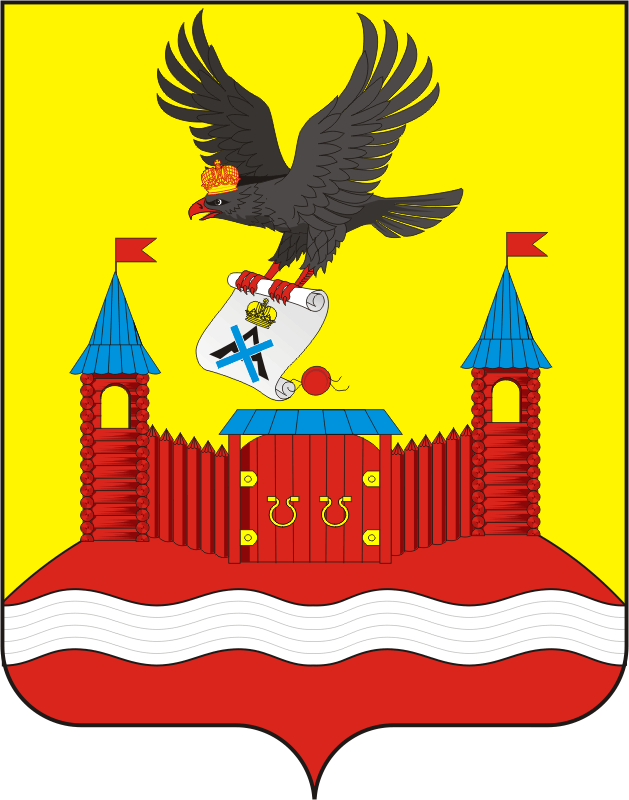 с. НовочеркасскКонференц - зал здания администрации Новочеркасского сельсоветас. НовочеркасскКонференц - зал здания администрации Новочеркасского сельсоветас. НовочеркасскКонференц - зал здания администрации Новочеркасского сельсовета08.12.2020 года 17.30 часовПредседательствовал-Суюндуков Н.Ф. -  глава администрации  муниципального образования Новочеркасский сельсоветСуюндуков Н.Ф. -  глава администрации  муниципального образования Новочеркасский сельсоветСекретарь публичных слушаний-Золотых Надежда Анатольевна, специалист администрации Новочеркасского сельсоветаЗолотых Надежда Анатольевна, специалист администрации Новочеркасского сельсоветаПрисутствовало приглашенных -21 человек21 человекДокладчик--Суюндуков Н.Ф. -  глава администрации  Новочеркасский сельсоветСЛУШАЛИ:СЛУШАЛИ:Суюндукова  Нура Фаткулбаяновича -  главу муниципального образования  Новочеркасский сельсовет "О бюджете на 2021 год и плановый период 2022-2023 годы муниципального образования Новочеркасский сельсовет "Суюндукова  Нура Фаткулбаяновича -  главу муниципального образования  Новочеркасский сельсовет "О бюджете на 2021 год и плановый период 2022-2023 годы муниципального образования Новочеркасский сельсовет "Суюндукова  Нура Фаткулбаяновича -  главу муниципального образования  Новочеркасский сельсовет "О бюджете на 2021 год и плановый период 2022-2023 годы муниципального образования Новочеркасский сельсовет "ВЫСТУПИЛИ:Матвеев Г.Е.,  председатель Совета депутатов муниципального   образования Новочеркасский  сельсоветГолосование:За                          – единогласноПротив                 – нет.Воздержалось     – нет.Председатель собрания Суюндуков Н.Ф.Секретарь публичных слушаний    Золотых Н.А.